MURAL INFORMATIVO CORRESPOENDIENTE AL MES DE JUNIO 2023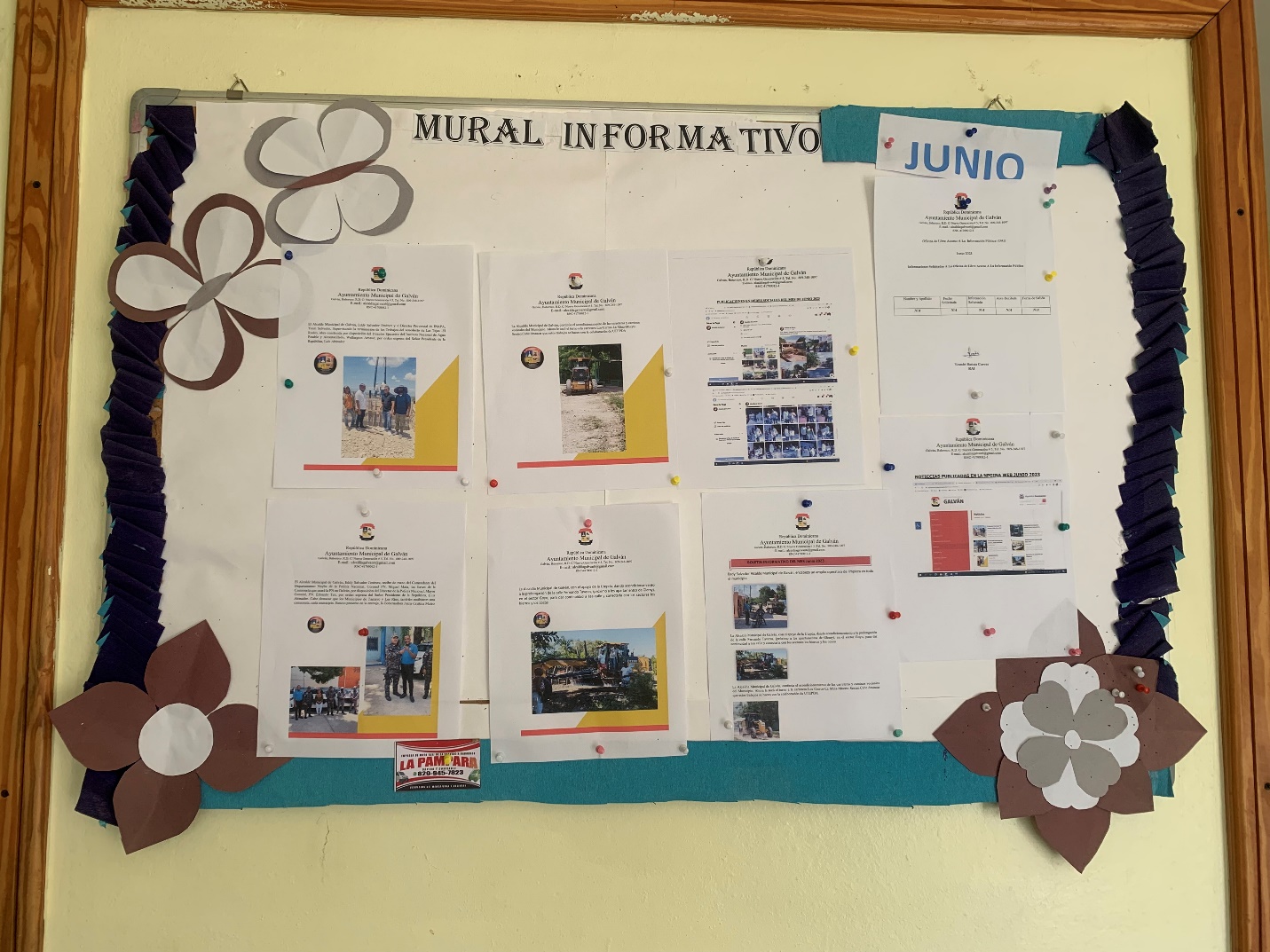 